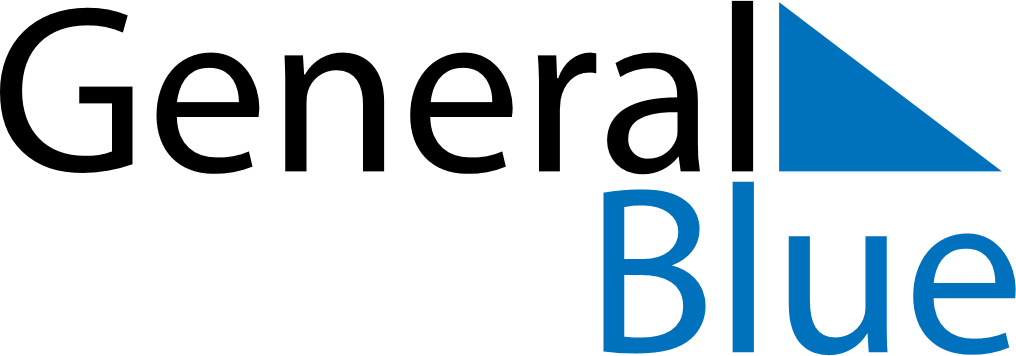 Weekly CalendarAugust 17, 2026 - August 23, 2026MondayAug 17TuesdayAug 18WednesdayAug 19ThursdayAug 20FridayAug 21SaturdayAug 22SundayAug 23